TSSF COVID-19 FORM-1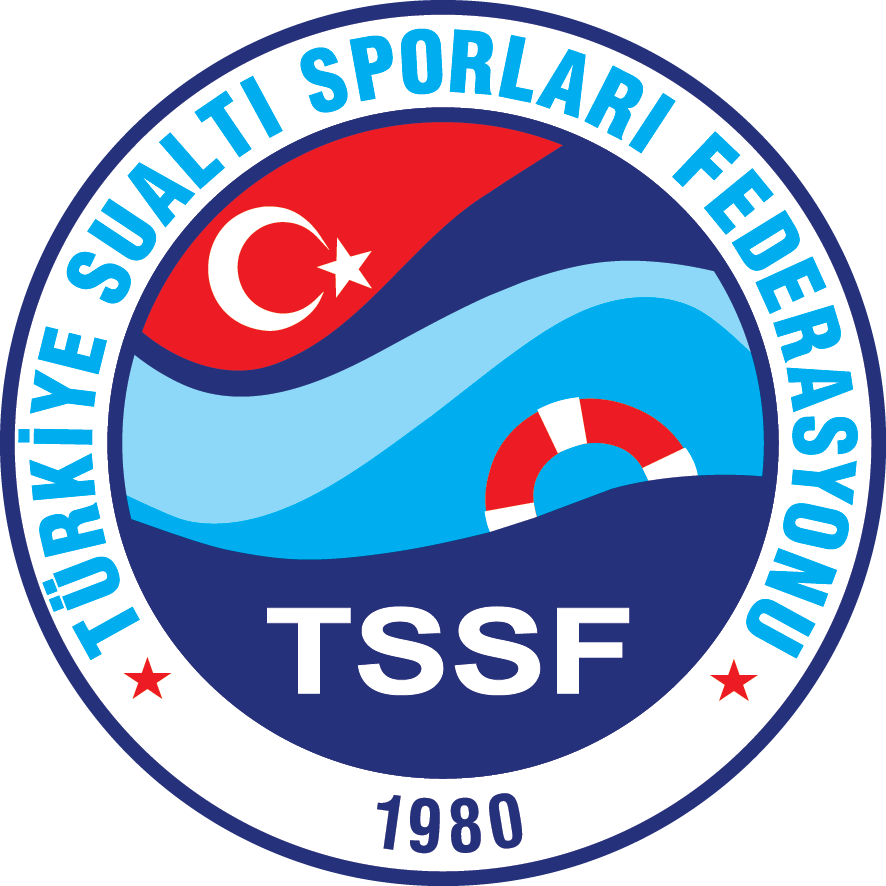 GEÇİRİLMİŞ VEYA OLASI COVID-19Adı Soyadı:			Tarih:		   HES Kodu:			     İmza:1. Daha önceden COVID-19 geçirdiniz mi?Evet  OHayır  O2. COVID-19 için PCR testiniz pozitif çıktı mı?Evet  OHayır  O3. (PCR pozitifliği olanlar için) Tekrarlayan PCR testlerinde iki kez negatiflik ve/veya antikor testi pozitifliği var mı? Evet  OHayır  O4. COVID-19 pandemisi sırasında aşağıdaki belirti ve bulguları yaşadığınız bir dönem oldu mu?Nefes darlığıEvet  OHayır  OGöğüs ağrısıEvet  OHayır  OKuru öksürükEvet  OHayır  OYüksek ateşEvet  OHayır  OBurun akıntısı, boğaz yanmasıEvet  OHayır  OTat ve koku kaybıEvet  OHayır  Oİshal ve karın ağrısıEvet  OHayır  OŞiddetli baş, kas/eklem ağrısıEvet  OHayır  ODeri döküntüleriEvet  OHayır  OÇarpıntıEvet  OHayır  OHalsizlik5. Şu anda aşağıdaki belirti ve bulgularınız var mı?     Nefes darlığıEvet  OHayır  OGöğüs ağrısıEvet  OHayır  OKuru öksürükEvet  OHayır  OYüksek ateşEvet  OHayır  OBurun akıntısı, boğaz yanmasıEvet  OHayır  Oİshal ve karın ağrısıEvet  OHayır  OŞiddetli baş, kas/eklem ağrısıEvet  OHayır  ODeri döküntüleriEvet  OHayır  OÇarpıntıEvet  OHayır  OHalsizlikEvet  OHayır  O6. COVID-19 için olumsuz kabul edilen aşağıdaki ek durum/hastalıklara sahip misiniz?Yaşınız 50’den fazla mı?Evet  OHayır  OYüksek kilolu musunuz? Evet  OHayır  OTütün kullanıyor musunuz?Evet  OHayır  OYüksek tansiyonunuz var mı?Evet  OHayır  OAstım/KOAH hastası mısınız?Evet  OHayır  OBilinen kalp damar hastalığınız var mı? Evet  OHayır  ODiyabet (şeker) hastalığınız var mı?Evet  OHayır  OBilinen kanser hastalığınız var mı?Evet  OHayır  OBağışıklık sistemini etkileyen ilaç kullanıyor musunuz?Sürekli kullandığınız ilaç veya ilaçlar var mı? Varsa isimlerini  aşağıya yazınız.Evet  OEvet  OHayır  OHayır  O